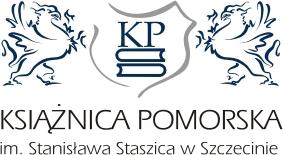 	Szczecin 29.10.2020 r.nr sprawy 1/PN/2020INFORMACJA Z OTWARCIA OFERTZamawiający na podstawie art. 86 ust. 5 ustawy z dnia 29 stycznia 2004 roku Prawo Zamówień Publicznych         (Dz. U. z 2019 r. poz. 1843) przekazuje poniżej informacje, o których mowa w art. 86 ust. 3 i 4 ustawy Prawo Zamówień PublicznychOtwarcie ofert na: „Obsługę techniczną nieruchomości Książnicy Pomorskiej im. Stanisława Staszica w Szczecinie” odbyło się w dniu 29.10.2020 r. o godz. 12:15 w siedzibie Książnicy Pomorskiej im. Stanisława Staszica w Szczecinie. Bezpośrednio przed otwarciem ofert Zamawiający podał następującą kwotę, którą zamierza przeznaczyć na wykonanie zamówienia:   wartość w złotych brutto  1.121.145, 00 brutto:  W terminie złożono 2 oferty:Dyrektor Książnicy Pomorskiej           Lucjan BąbolewskiNumer ofertyNazwa i adres wykonawcyCenaTermin wykonania zamówieniaWarunki płatności1Kompleksowa Obsługa Nieruchomości Wiktor Walewicz
ul. Ostrowska 36/15
71-757 Szczecin1.328.400 bruttotrzy lata od zawarcia umowy21 dni od złożenia faktury w siedzibie Zamawiającego2Agis Management Group Sp. z o.o. ul Starowiejska 49, 84-230 Rumia2.152.187,18 bruttotrzy lata od zawarcia umowy45 dni od złożenia faktury w siedzibie Zamawiającego